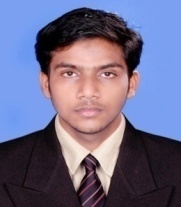 Objective  :-To obtain a challenging  position in a progressive organization as a Purchase Manager  or similar that utilizes my purchasing experience in the hospitality industry as well as my knowledge and strong educational background.Professional Summary :-Purchase & Cost control Executive ( September 2012 – January 2017)Al Koufa Services, Dubai - UAE(Leading Hospitality Group in Dubai)Key Responsibilities:- Managing and ensuring of getting work done in all related matters connected with purchasing and procurement.Responsible for all material and equipment needs for the business outlets including managing purchasing, controlling inventory & coordination of general maintenance.Developing ,leading and executing  purchasing strategiesCrafting negotiation strategies and closing deals with optimal terms Tracking and reporting key functional metrics to reduce expenses and improve effectiveness.Efficient Managing & coordination  of centralized store in daily functionsEnsure competent quality execution of all regular purchasing duties and administrative works.Source, select and negotiate for best purchasing package (in terms of quality, price, term, delivery and service) with suppliers.Follow up with local and international suppliers regarding the supply of required materials and to ensure the deliveries are made on time.Staying in the limits in usage of items to achieve a pre planned usage targetAnalyzing the vendor's behavior and trend to purchase the products at just the right time.Making sure that delivered products are according to purchase agreement and standard.Coordinate with user departments and suppliers in the purchasing scope of work for projects assigned.To find a source of new vendors and existing vendors when the spare needs arise.Preparation of monthly  cost report and submitting to the management.Sales Executive ( 2010 - 2012) Victory Computers , Kerala- IndiaKey Responsibilities:-Maintaining and developing relationships with new and existing customers in person and via telephone calls and emails in compliance with customer requirements.Responding to incoming email and phone enquiriesGathering market and customer informationNegotiating on price, costs, delivery and specifications with buyers and managersChallenging any objections with a view to getting the customer to buyEducation:-Executive Master of Business Administration(NIBM-India ) -2013Bachelor of Commerce with Cooperation(Calicut University, India)-2012Plus Two(Board of Higher Secondary Education, Kerala-India)-200910th (Central Board of Secondary Education)-2007	Technical Skills:Well versed with, Vision ERP(Oracle Based)Purchase Management & Inventory Management Software, MS Office Applications ,Tally(Accounting Software)DeclarationI hereby declare that the information given above is true and correct to the best of my knowledge. Muhammad  MUHAMMAD MUHAMMAD.351987@2freemail.com 	   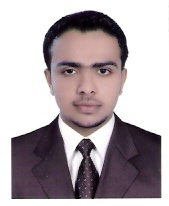 